CHILD CARE RESPIRATORY OUTBREAK LINE LISTING RECORD        Staff     Children							   Location:     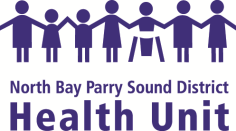 OUTBREAK NUMBER:2247-     OUTBREAK NUMBER:2247-     OUTBREAK NUMBER:2247-     OUTBREAK NUMBER:2247-     OUTBREAK NUMBER:2247-     Facility Contact Name: Facility Contact Name: Facility Contact Name: Facility Contact Name: Facility Contact Name: Facility Contact Name: Facility Contact Name: Facility Contact Name: Total Number at Child Care CentreTotal Number at Child Care CentreTotal Number at Child Care CentreTotal Number at Child Care CentreTotal Number at Child Care CentreTotal Number at Child Care CentreTotal Number at Child Care CentreTotal Number at Child Care CentreTotal Number at Child Care CentreTotal Number at Child Care CentreDate of Index Case:Date of Index Case:Date of Index Case:Date of Index Case:Date of Index Case:Date of Index Case:Date of Index Case:Date Notified:Date Notified:Date Notified:Date Notified:Date Notified:Date Declared Over: Date Declared Over: Date Declared Over: Date Declared Over: Date Declared Over: Date Declared Over: Facility:      Facility:      Facility:      Facility:      Facility:      Telephone #:      Telephone #:      Telephone #:      Telephone #:      Telephone #:      Telephone #:      Telephone #:      Telephone #:      # Staff:# Staff:# Staff:# Staff:# Staff:# Children:# Children:# Children:# Children:# Children:Date of Index Case:Date of Index Case:Date of Index Case:Date of Index Case:Date of Index Case:Date of Index Case:Date of Index Case:Date Notified:Date Notified:Date Notified:Date Notified:Date Notified:Date Declared Over: Date Declared Over: Date Declared Over: Date Declared Over: Date Declared Over: Date Declared Over: Room/ Occupation& Days AttendingRoom/ Occupation& Days AttendingName(Last name, First name)Print name out in fullName(Last name, First name)Print name out in fullName(Last name, First name)Print name out in fullName(Last name, First name)Print name out in fullName(Last name, First name)Print name out in fullM/FM/FDate of Birth(for children only)yyyy/mm/ddDate of Birth(for children only)yyyy/mm/ddSymptom Onset Date & Time yyyy/mm/dd, hh:mmSymptom Onset Date & Time yyyy/mm/dd, hh:mmSymptoms(Check all that apply)Symptoms(Check all that apply)Symptoms(Check all that apply)Symptoms(Check all that apply)Symptoms(Check all that apply)Symptoms(Check all that apply)Symptoms(Check all that apply)Symptoms(Check all that apply)Symptoms(Check all that apply)Symptoms(Check all that apply)Symptoms(Check all that apply)Symptoms(Check all that apply)Symptoms(Check all that apply)Symptoms(Check all that apply)Symptoms(Check all that apply)Date child was last at centreyyyy/mm/ddDate child was last at centreyyyy/mm/ddDate symptoms endedyyyy/mm/ddDate symptoms endedyyyy/mm/ddDate symptoms endedyyyy/mm/ddDate child returned to centreyyyy/mm/ddDate child returned to centreyyyy/mm/ddTreatmentTreatmentTreatmentTreatmentInitials/Designation[For Health Unit Use Only]Initials/Designation[For Health Unit Use Only]Room/ Occupation& Days AttendingRoom/ Occupation& Days AttendingName(Last name, First name)Print name out in fullName(Last name, First name)Print name out in fullName(Last name, First name)Print name out in fullName(Last name, First name)Print name out in fullName(Last name, First name)Print name out in fullM/FM/FDate of Birth(for children only)yyyy/mm/ddDate of Birth(for children only)yyyy/mm/ddSymptom Onset Date & Time yyyy/mm/dd, hh:mmSymptom Onset Date & Time yyyy/mm/dd, hh:mmFever/Abnormal Temperature Fever/Abnormal Temperature Cough (new)Runny /stuffy noseRunny /stuffy noseRunny /stuffy noseSore throatMuscle achesMuscle achesHeadacheHeadacheTirednessTirednessOther:      Other:      Date child was last at centreyyyy/mm/ddDate child was last at centreyyyy/mm/ddDate symptoms endedyyyy/mm/ddDate symptoms endedyyyy/mm/ddDate symptoms endedyyyy/mm/ddDate child returned to centreyyyy/mm/ddDate child returned to centreyyyy/mm/ddPhysician/ NP Seen     Y / NPhysician/ NP Seen     Y / NHospitalized      Y / NHospitalized      Y / NInitials/Designation[For Health Unit Use Only]Initials/Designation[For Health Unit Use Only]Complete and fax DAILY by 11 am to .Complete and fax DAILY by 11 am to .Complete and fax DAILY by 11 am to .Complete and fax DAILY by 11 am to .Complete and fax DAILY by 11 am to .Complete and fax DAILY by 11 am to .Complete and fax DAILY by 11 am to .Complete and fax DAILY by 11 am to .Complete and fax DAILY by 11 am to .Complete and fax DAILY by 11 am to .Complete and fax DAILY by 11 am to .Complete and fax DAILY by 11 am to .Complete and fax DAILY by 11 am to .Complete and fax DAILY by 11 am to .Complete and fax DAILY by 11 am to .Complete and fax DAILY by 11 am to .Complete and fax DAILY by 11 am to .Complete and fax DAILY by 11 am to .Complete and fax DAILY by 11 am to .Complete and fax DAILY by 11 am to .Complete and fax DAILY by 11 am to .Complete and fax DAILY by 11 am to .Complete and fax DAILY by 11 am to .Complete and fax DAILY by 11 am to .Complete and fax DAILY by 11 am to .Complete and fax DAILY by 11 am to .Complete and fax DAILY by 11 am to .Complete and fax DAILY by 11 am to .Complete and fax DAILY by 11 am to .Complete and fax DAILY by 11 am to .Complete and fax DAILY by 11 am to .Complete and fax DAILY by 11 am to .Complete and fax DAILY by 11 am to .Complete and fax DAILY by 11 am to .Complete and fax DAILY by 11 am to .Complete and fax DAILY by 11 am to .Complete and fax DAILY by 11 am to .Complete and fax DAILY by 11 am to .Complete and fax DAILY by 11 am to .Complete and fax DAILY by 11 am to .Complete and fax DAILY by 11 am to .COMMENTS:      COMMENTS:      COMMENTS:      COMMENTS:      COMMENTS:      COMMENTS:      COMMENTS:      COMMENTS:      COMMENTS:      COMMENTS:      COMMENTS:      COMMENTS:      COMMENTS:      COMMENTS:      COMMENTS:      COMMENTS:      COMMENTS:      COMMENTS:      COMMENTS:      COMMENTS:      COMMENTS:      COMMENTS:      COMMENTS:      COMMENTS:      COMMENTS:      COMMENTS:      COMMENTS:      COMMENTS:      COMMENTS:      COMMENTS:      COMMENTS:      COMMENTS:      COMMENTS:      COMMENTS:      COMMENTS:      COMMENTS:      COMMENTS:      COMMENTS:      COMMENTS:      COMMENTS:      COMMENTS:      Last Updated